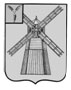 АДМИНИСТРАЦИЯ ПИТЕРСКОГО МУНИЦИПАЛЬНОГО РАЙОНА САРАТОВСКОЙ ОБЛАСТИР А С П О Р Я Ж Е Н И Еот 20 июля 2022 года №83-рс. ПитеркаО согласовании структуры и штатной численности муниципального унитарного предприятия «Редакция газеты «Искра»В целях упорядочения структуры учреждения и рационального распределения функциональных обязанностей работников унитарного предприятия «Редакция газеты «Искра», рассмотрев ходатайство главного редактора МУП «Редакция газеты «Искра» от 01 июля 2022 года, руководствуясь Уставом Питерского муниципального района:1. Согласовать структуру и штатную численность муниципального унитарного предприятия «Редакция газеты «Искра» согласно приложениям №1, №2 к настоящему распоряжению.2. Настоящее распоряжение вступает в силу момента подписания и распространяется на правоотношения, возникшие с 1 июля 2022 года.3. Контроль за исполнением настоящего распоряжения возложить на заместителя главы администрации муниципального района по социальной сфере.И.о. главы муниципального района                                                   Д.Н. ЖивайкинПриложение №1 к распоряжению администрации муниципального района от 20 июля 2022 года №83-рСТРУКТУРАмуниципального унитарного предприятия «Редакция газеты «Искра»Приложение №2 к распоряжению администрации муниципального района от 20 июля 2022 года №83-рШтатная численностьмуниципального унитарного предприятия «Редакция газеты «Искра»Главный редакторГлавный редакторЗаместитель главного редактораГлавный бухгалтерГлавный бухгалтерКорректорКорректорОператор электронного набора и верстки ВодительКорреспондент Корреспондент Уборщик служебных помещенийВЕРНО: Начальник отдела делопроизводства и контроля администрации муниципального районаА.П. Зацепин№ п/пНаименование структурного подразделения и должностиКоличество единиц1.Главный редактор11.2.Заместитель главного редактора0,751.3.Главный бухгалтер0,51.4.Оператор электронного набора и верстки0,51.5.Корректор0,251.6.Корреспондент0,51.7.Водитель11.8.Уборщик служебных помещений0,5ВСЕГО по предприятиюВСЕГО по предприятию5ВЕРНО: Начальник отдела делопроизводства и контроля администрации муниципального районаА.П. Зацепин